Estudio Anual de Preparación para la Jubilación de Aegon‘La jubilación esperada: envejecer con salud y tranquilidad financiera’El 25% de los españoles optará por una jubilación flexibleUn cuarto de los españoles estima que seguirá trabajando una vez alcanzada su edad de jubilación, reduciendo sus horas de jornada laboral o a través de contratos temporales. Además, dos tercios de los españoles piensa que la edad legal de jubilación seguirá aumentando más allá de los 67 años. 
El 25% de los españoles plantea una transición flexible de cara a su retiro, donde se compatibilice la pensión de jubilación con un contrato temporal o con una reducción de sus horas de jornada laboral. Por otro lado, más de la mitad de los encuestados afirma que dejaría inmediatamente su empleo una vez cumplida su edad de jubilación. Ambos datos sobre las expectativas de retiro de los españoles se extraen del Estudio de Preparación para la Jubilación de Aegon, que la aseguradora realiza en más de 15 países.“Según este mismo estudio, más de dos tercios de los españoles considera su estado de salud bueno o excelente. Esto, junto al aumento de la esperanza de vida, hace que sea muy comprensible que la jubilación flexible sea una opción cada vez más elegida por los españoles”, ha declarado Jaime Kirkpatric, consejero delegado de Aegon España. Edad legal de jubilaciónAnte la pregunta ‘¿considera que la edad legal de jubilación se pospondrá en España después de los 67 años?’, el 33% de la muestra encuestada considera que ésta se retrasará en el futuro hasta llegar a los 68 o 69 años. Ese mismo porcentaje de españoles es más pesimista a este respecto, ya que plantea que la edad de jubilación legal en España será a los 70 o más años. Por último, el 24% restante considera que no habrá cambios y que se mantendrá en los 67 años actuales. “Las reformas que los países europeos están realizando en aras de la sostenibilidad de los sistemas públicos de pensiones incluyen, en muchas ocasiones, una progresiva adecuación de la edad legal de jubilación. Por ello, es comprensible que un gran porcentaje de españoles crea que la edad para la pensión garantizada en España pueda verse nuevamente pospuesta”, comenta Jaime Kirkpatrick.  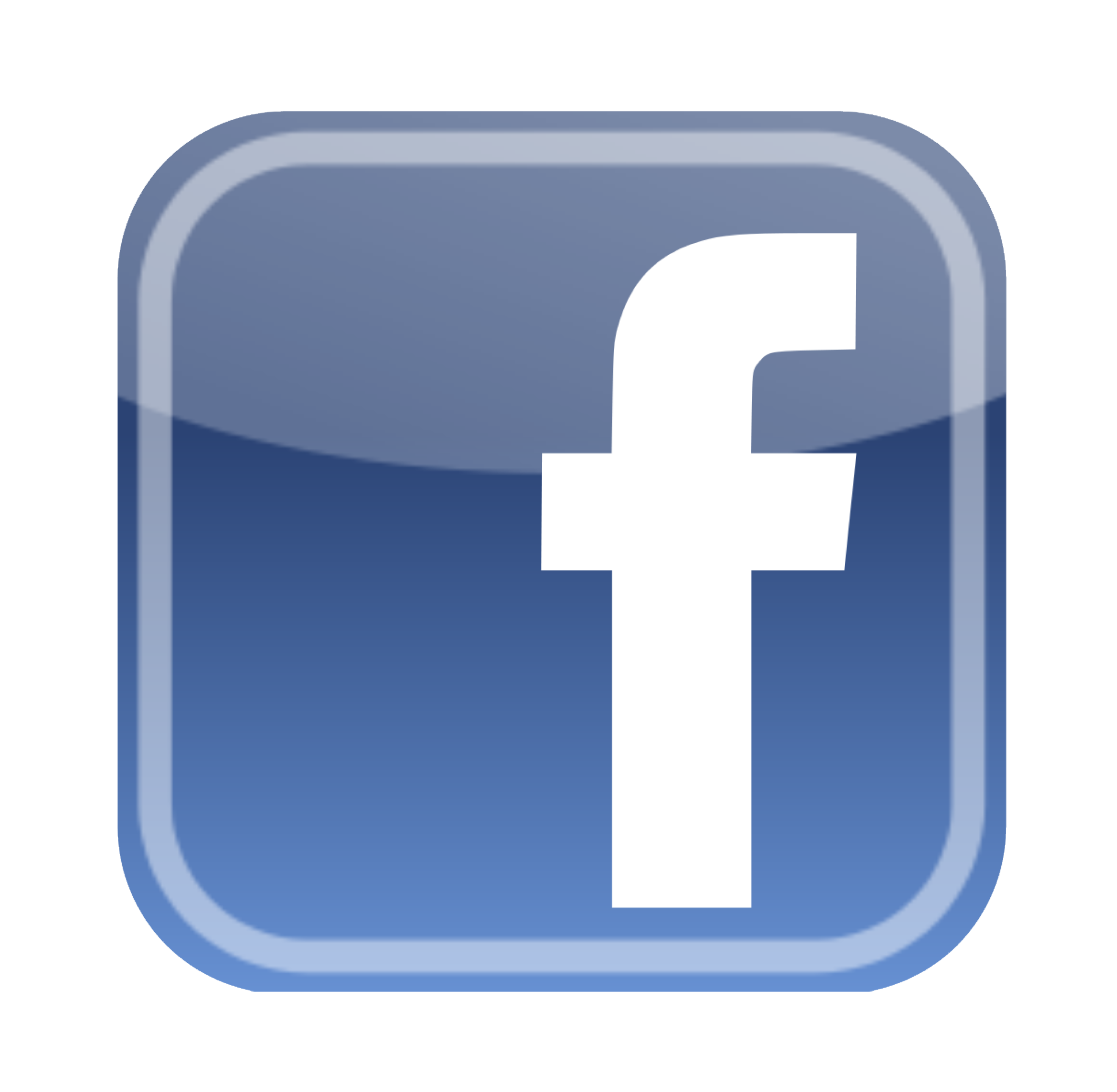 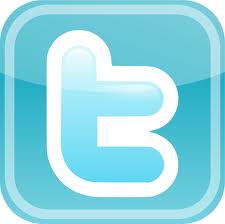 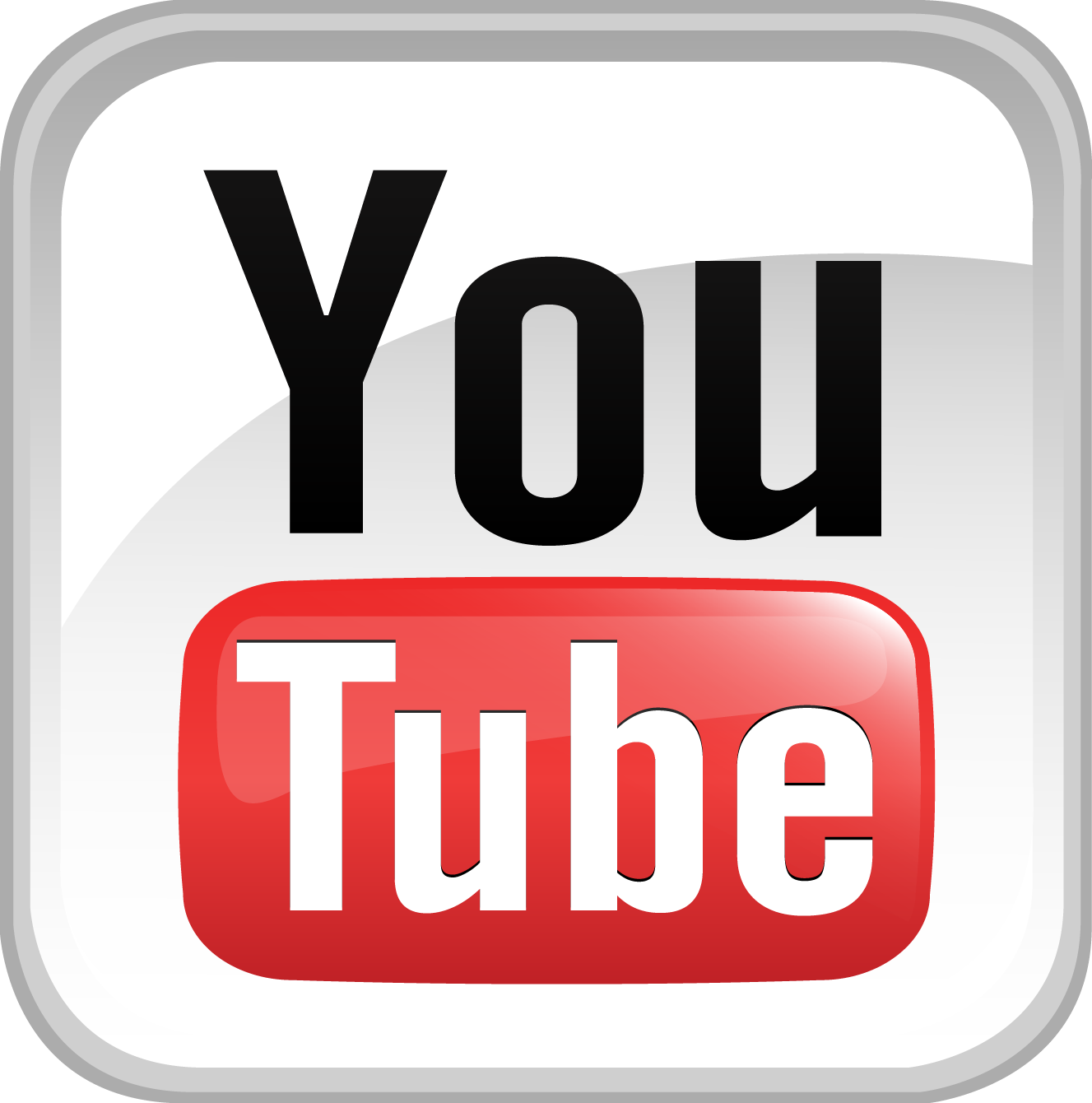 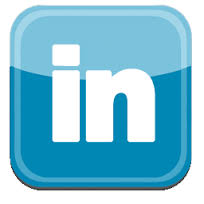 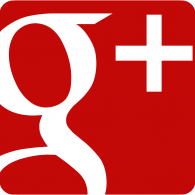 